Name:______________________________	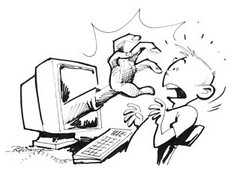 Datum:_____________________________Was ist Cybermobbing?Setze in die untenstehenden Wörter in die entsprechenden Lücken ein. Jedes Wort kommt dabei genau einmal vor.Individuum | Handlungen | Selbstvertrauen | Depressionen | Spass | Gerüchte | Cybermobbing | Medien | Angstzustände | Internet | Opfer____________ ist Mobbing im Internet. Man verwendet dafür auch die Begriffe Cyberbullying oder Internetmobbing. Dabei wird eine Person absichtlich, über eine längere Zeit immer wieder über digitale ______ schikaniert – mit SMS, Chat-Nachrichten und Facebook-Einträgen etwa. Die Täter – der «Mob» – sind oft dem _____ bekannte Personen aus der Schule, dem Quartier, einem Verein. Sie beleidigen, bedrohen oder erpressen ihre Opfer direkt oder üben psychischen Druck aus; sie verleumden, stellen bloss, verbreiten ________. Die Folgen können für Opfer gravierend sein: Verlust von _______________, _____________ und ____________. Die Grenzen zwischen dem, was noch als Spass und was als beleidigend empfunden wird, sind fliessend. Cybermobbing beginnt dort, wo sich ein __________ bedrängt, belästigt und beleidigt fühlt. Jugendliche sind sich der Wirkung häufig nicht bewusst, wenn sie verletzende Bilder ins ________ stellen oder unter Freunden herumschicken. Oft wird eine solche Aktion nur als _____ verstanden. Es gibt aber auch gezielte __________, um eine Person fertigzumachen. Versuche nun in eigenen Worten wiederzugeben was du unter Cybermobbing verstehst (Rückseite kann ebenfalls benützt werden): _______________________________________________________________________________________________________________________________________Was ist Cybermobbing? LösungIn der richtigen Reihenfolge:Cybermobbing | Medien | Opfer | Gerüchte | Selbstvertrauen | Angstzustände | Depressionen | Individuum | Internet | Spass | HandlungenCybermobbing ist Mobbing im Internet. Man verwendet dafür auch die Begriffe Cyberbullying oder Internetmobbing. Dabei wird eine Person absichtlich, über eine längere Zeit immer wieder über digitale Medien schikaniert – mit SMS, Chat-Nachrichten und Facebook-Einträgen etwa. Die Täter – der «Mob» – sind oft dem Opfer bekannte Personen aus der Schule, dem Quartier, einem Verein. Sie beleidigen, bedrohen oder erpressen ihre Opfer direkt oder üben psychischen Druck aus; sie verleumden, stellen bloss, verbreiten Gerüchte. Die Folgen können für Opfer gravierend sein: Verlust von Selbstvertrauen, Angstzustände und Depressionen. Die Grenzen zwischen dem, was noch als Spass und was als beleidigend empfunden wird, sind fliessend. Cybermobbing beginnt dort, wo sich ein Individuum bedrängt, belästigt und beleidigt fühlt. Jugendliche sind sich der Wirkung häufig nicht bewusst, wenn sie verletzende Bilder ins Internet stellen oder unter Freunden herumschicken. Oft wird eine solche Aktion nur als Spass verstanden. Es gibt aber auch gezielte Handlungen, um eine Person fertigzumachen. Versuche nun in eigenen Worten wiederzugeben was du unter Cybermobbing verstehst:Individuelle Antworten möglich _______________________________________________________________________________________________________________________________________Quelle: http://www.jugendundmedien.ch/de/chancen-und-gefahren/gefahren-im-ueberblick/cybermobbing.html#sthash.mEM5E2ls.dpuf 